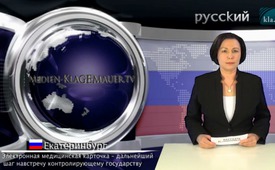 Электронная медицинская карточка – ещё один шаг навстречу контролирующему государству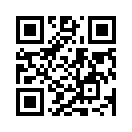 В декабре 2015 года в Германии федеральным парламентом был утверждён «Закон о безопасной цифровой связи и приложений в области здравоохранения». Вместе с тем была узаконена новая электронная медицинская карта с радиочастотным считывателем  для всех застрахованных пациентов.В декабре 2015 года в Германии федеральным парламентом был утверждён «Закон о безопасной цифровой связи и приложений в области здравоохранения». Вместе с тем была узаконена новая электронная медицинская карта с радиочастотным считывателем  для всех застрахованных пациентов. Министерство здравоохранения Российской Федерации также предпринимает шаги по внедрению электронных медкарт. Процесс должен быть завешен к 2018 году.
 Политики и экономисты, поддерживающие новшество, не видят проблемы во введении электронной медкарты с централизованным хранением информации о состоянии здоровья. Но специалисты по информационным технологиям предостерегают врачебные ассоциации и представительства пациентов от её использования именно потому, что она влечёт создание банка данных о здоровье пациентов, что не является безопасным. 
Тем не менее, её введение уже запланировано. Но этот проект будет рентабелен только в том случае, если все владельцы карт согласятся с поставленными условиями. Поэтому оказывается огромное давление на тех, кто сомневается в безопасности данных, не предоставляет своё фото, не использует карточку или иным образом протестует. Над ними издеваются: пациентов отказываются лечить, вынуждают оплачивать предусмотренные страхованием виды лечения или же требуют поменять страховую компанию. Согласно принятому закону, врачей наказывают, накладывая различные ограничения, в том числе и в денежном вознаграждении.
Не просматриваются ли здесь черты контролирующего государства? 
Жан-Клод Юнкер, президент Европейской комиссии, сказал: «Мы принимаем решение о чем-то, оповещаем об этом и некоторое время выжидаем, что произойдёт. Если после этого не происходит больших протестов и каких-либо волнений, – потому что большинство вообще не понимает, что за решение было принято, – мы продолжаем шаг за шагом, до тех пор, когда возврат назад будет уже невозможен.от kas.Источники:http://www.grundrechtekomitee.de/node/675
https://ddrm.de/auch-2016-ohne-elektronische-gesundheitskarte-aerztliche-leistungen-in-anspruch-nehmen-geht-das-wenn-ja-wie-ein-angebot-zum-erfahrungsaustausch/
https://ddrm.de/auch-2016-ohne-elektronische-gesundheitskarte-aerztliche-leistungen-in-anspruch-nehmen-geht-das-wenn-ja-wie-ein-angebot-zum-erfahrungsaustausch/
http://lawru.info/dok/2012/08/10/n168248.htm
http://www.consultant.ru/document/cons_doc_LAW_107289/Может быть вас тоже интересует:---Kla.TV – Другие новости ... свободные – независимые – без цензуры ...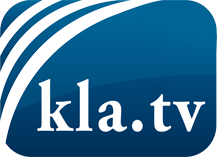 О чем СМИ не должны молчать ...Мало слышанное от народа, для народа...регулярные новости на www.kla.tv/ruОставайтесь с нами!Бесплатную рассылку новостей по электронной почте
Вы можете получить по ссылке www.kla.tv/abo-ruИнструкция по безопасности:Несогласные голоса, к сожалению, все снова подвергаются цензуре и подавлению. До тех пор, пока мы не будем сообщать в соответствии с интересами и идеологией системной прессы, мы всегда должны ожидать, что будут искать предлоги, чтобы заблокировать или навредить Kla.TV.Поэтому объединитесь сегодня в сеть независимо от интернета!
Нажмите здесь: www.kla.tv/vernetzung&lang=ruЛицензия:    Creative Commons License с указанием названия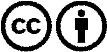 Распространение и переработка желательно с указанием названия! При этом материал не может быть представлен вне контекста. Учреждения, финансируемые за счет государственных средств, не могут пользоваться ими без консультации. Нарушения могут преследоваться по закону.